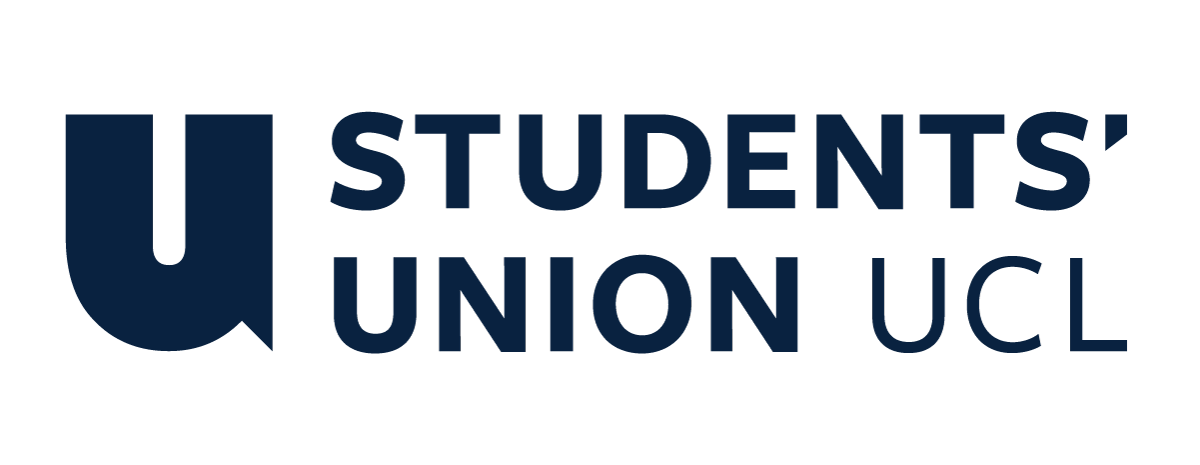 The Constitution of Students’ Union UCL UCL Colombian SocietyNameThe name of the club/society shall be Students’ Union UCL Colombian Society.The club/society shall be affiliated to the Students’ Union UCL.Statement of IntentThe constitution, regulations, management and conduct of the club/society shall abide by all Students’ Union UCL policy, and shall be bound by the Students’ Union UCL Memorandum & Articles of Association, Byelaws, Club and Society Regulations and the club and society procedures and guidance – laid out in the ‘how to guide’.The club/society stresses that it abides by Students’ Union UCL Equal Opportunities Policies, and that club/society regulations about membership of the club/society or election to the club/society shall not contravene this policy.The Club and Society Regulations can be found on the following webpage: http://studentsunionucl.org/content/president-and-treasurer-hub/rules-and-regulations.The Society CommitteePresidentThe president’s primary role is laid out in section 5.7 of the Club and Society Regulations.The President shall be responsible for making Society members and event attendees feel Welcomed.The President shall encourage members to join and interact with the Society no matter their background, ability, requirement or individual beliefs.TreasurerThe treasurer’s primary role is laid out in section 5.8 of the Club and Society Regulations.3.2.1 The treasurer is responsible for sharing with the committee monthly budgets and how the money is being used.Welfare OfficerThe welfare officer’s primary role is laid out in section 5.9 of the Club and Society Regulations.The Welfare officer shall provide members with advice and support services available for their physical and mental well-being if needed.The Welfare officer shall lead a program which seeks to help incoming Colombian students in their adaptation to life in the UK and academic life at the university.Additional Committee Members Any additional committee positions you have should be outlined in your constitution below. Vice-presidentThe Vice-president is responsible for supporting the president with the planning and execution of the society’s activities. Outreach OfficerThe Outreach Officer is responsible for promoting collaboration between our society and other UCL societies and other Colombian societies in other universities.The Outreach Officer shall keep fluid communications with Colombian institutions to promote events and work together.Social Media OfficerThe Social Media Officer is responsible for creating and distributing newsletters and events in the Societies’ social mediaThe Social Media Officer will be in charge of promoting events and talks with our social mediaaccountsManagement of the club/society shall be vested in the club/society committee which will endeavour to meet regularly during term time (excluding UCL reading weeks) to organise and evaluate club/society activities.The committee members shall perform the roles as described in section 5 of the Students’ Union UCL Club and Society Regulations.Committee members are elected to represent the interests and well-being of club/society members and are accountable to their members. If club/society members are not satisfied by the performance of their representative officers they may call for a motion of no-confidence in line with the Students’ Union UCL Club and Society Regulations.Terms, Aims and ObjectivesThe club/society shall hold the following as its aims and objectives.The club/society shall strive to fulfil these aims and objectives in the academic year as its commitment to its membership.The core activities of the club/society shall be: Perform academic and social meetings about research from Colombian students/academics or projects carried out by any UCL member with a focus on the country.Perform events that showcase Colombian culture e.g. cook-along.Welcome incoming Colombian students and help them with adapting to their new life in the UK.Promote the integration of the different Colombian communities within UCL.In addition, the club/society shall also strive to organise other activities for its members where possible: Outdoor activities such as walks and socials outside UCL, such as Latin dancing parties, visiting parks and visits to museums.Promote integration with other Colombian communities in London to strengthen our Latino community in London and in academia.This constitution shall be binding on the club/society officers and shall only be altered by consent of a two-thirds majority of the full members present at a club/society general meeting. The Activities Executive shall approve any such alterations. This constitution has been approved and accepted as the Constitution for the Students’ Union UCL Colombian Society. By signing this document the president and treasurer have declared that they have read and abide by the Students’ Union UCL Club and Society Regulations.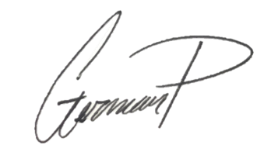 President name:Germán PulidoPresident signature:Date:15/12/2023Treasurer name:María Paula ArdilaTreasurer signature: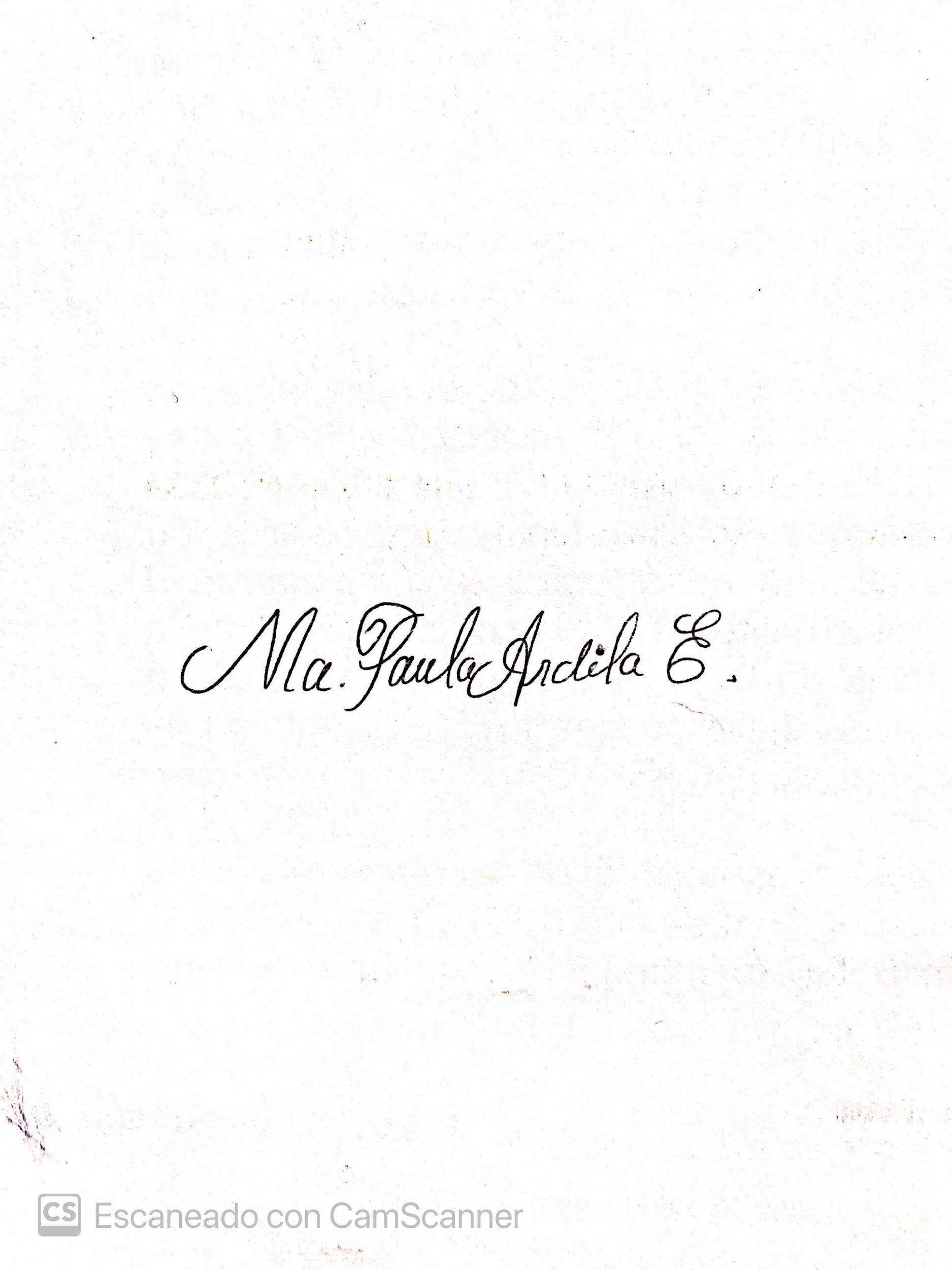 Date:15/12/2023